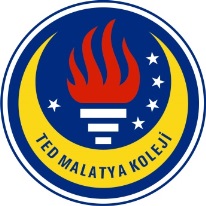 TED MALATYA KOLEJİ2017-2018 Eğitim & Öğretim Yılı Mayıs-Haziran Ayı                                                                         08.06.2018İngilizce GünlüğümüzSayın Velimiz,Anasınıfı (5 yaş) öğrencilerimiz 2017-2018 Eğitim ve Öğretim yılının  Mayıs-Haziran ayı içerisinde İngilizce derslerinde: Genel tekrar ve konusma üzerine yönelerek;Dil Bilgisi ve Konuşma olarak;Toys: Doll,teddy bear,train,car,ball,puzzle,robot,kite,balloon,planeOyuncaklar: Oyuncak bebek,oyuncak ayı,tren,araba,top,yapboz,robot,uçurtma,balon,uçakPlayground equipment: Swing,seesaw,slidesPark oyuncakları:Salıncak,tahterevalli,kaydırakNumbers: From 1 to 15Sayılar: 1’den 15’e kadarExtra words:Heavy-lightEkstra kelimeler:Ağır-hafif ile sorulan sorulara cevap vermeyi öğrenmişlerdir ve el sanatları kullanarak  öğretilmiştirOyun olarak;Queen-King Flashcards Game(Kraliçe-Kral Görsel Kartlar Oyunu)Şarkı olarak;Wind the bobbin up https://www.youtube.com/watch?v=BXo_8BvoZhUWho took the cookie https://www.youtube.com/watch?v=OzKY5YHnOTgThe opposites action and dance song https://www.youtube.com/watch?v=5kFU__btMG4Five little monkeys https://www.youtube.com/watch?v=b0NHrFNZWh0Frozen number song https://www.youtube.com/watch?v=DMl5QdgRlPUWhat is it? https://www.youtube.com/watch?v=8-SWzpdcl6EToy song https://www.youtube.com/watch?v=PaVgfexJaigHikaye olarak;Goldilocks and  The Three Bears https://www.youtube.com/watch?v=TeRKXwtnulwSpeaking:. Toys(oyuncaklar)konusunda doll,teddy,bear,ball,car,train,puzzle,robot,kite,balloon,plane(oyuncak bebek,oyuncak ayı, top,araba, tren,yapboz,robot,uçurtma,balon,uçak) ve playground equipment(park oyuncakları) konusunda ise swing,seesaw,slides(salıncak,tahterevalli,kaydırak)  hikaye ve görsel kartlarla öğretilmiştir ve kalıcı bir öğrenim sağlanması için konuyla alakalı şarkılarımız dinletilmiştir.Ekstra kelimeler olarak heavy-light(ağır-hafif) öğretilmiştir,ayrıca park oyuncaklarını yerinde görmek için oyun parkında öğrendiğimiz kelimeler ile pratik yapılmıştır.İngilizce Zümresi